Personal detailsSurname					: MasikeFirst Names					: Katlego PalesaGender					: FemaleResidential Address				: 11609 Thokola Street 						  Kwa-Thema, 15575Telephone mobile				: 072 187 5063  Alternative Number				: 071 483 3170E-mail address					: katmasike@gmail.comDate of Birth					: 06 November 1992Nationality					: South AfricanHome language				: TswanaOther language(s)				: English, Zulu, Sesotho, SiSwatiMarital status					: SingleHealth status					: GoodDriver’s licence				: Code 8Current StudiesUniversity attended				 : University of PretoriaYears						 : 2nd year of 2 years’ study Course						 : MSc Biotechnology Dissertation	: Application of Host Induced Gene Silencing to manage diseases in agriculturally important plantsFormal Qualifications1. Degree obtained				: BSc (Hons) BiotechnologyUniversity attended				: University of PretoriaYear obtained					: 20152. Degree obtained				: BSc Biotechnology ManagementUniversity attended				: Midrand Graduate InstituteYear obtained					: 20133. Last school attended			: Lowveld high SchoolHighest standard passed			: Matric (Grade 12)Subjects passed				: English (home language)				  Afrikaans (1st additional language)		    		  Life Orientation				  Mathematics				  Computer application technology			                Life Science					   Physical scienceEmployment HistoryCurrent Position	     			: Tutor - Botany & tissue culture Name of employer	      			: University of Pretoria (UP)Main job function              	: Tutor and demonstrate during lab practicals, for 	   the BSc Honours students in the Plant	   Biotechnology department. 	   Prepare all instruments and biological material 	   required for each practical				   Assist with Presenting LecturesDuration                             				: February 2017 – CurrentPrevious Tutoring Positions at UPMain job function              	: Tutor and demonstrate practical laboratory work	   for first year & Honours BSc Biological Science 	   students  Prepare all instruments and biological material   required for each practical	   		  Marking of assessmentsDuration	 	      			: February 2017-June 2017						  April 2016 – December 2016  February 2015 – December 2015  April 2014 - December 2014Position		     			: Student life co-ordinatorName of employer	      			: RespublicaMain job function           	: Manage overall student wellbeing related 	  financial administration & programs in the 	  student residence	  Manage the student representative council, Liaise 	  and report to Resident manager and Dean of 	  Student living Duration		      			: January 2017 – currentPosition		     			: Tissue culture lab technicianName of employer	      			: Forestry and Agricultural Biotechnology Institute 						  (FABI)Main job function              				: Preparation of plant based media, sub-culturing 				  and propagation of Eucalyptus test tube grown/ 			  	  tissue culture plantlets under in vitro, sterile 				  conditions.Period		 	      			: 01 March 2015 – 31 December 2015 Reason for departure	      			: End of contractPosition		     			: Academic support mentor and English						  Tutor Name of employer	      			: Midrand Graduate instituteMain job function             				 : Identify and academically support or refer to 	    		   appropriate module support for pre-degree 				   students. 				   Prepare and tutor first year students in Basic 				   English Period		 	      			: January 2014 – December 2014Reason for departure	      			: End of contractPosition		   			 : Tissue culture Lab AssistantName of employer				 : Sappi Forest Research Tissue Culture Lab (KZN)                  Main job function            				 : Preparation of nutrient media.						   Propagation of Pine and Eucalyptus trees in the						   Nursery.                                          	   Collection of Pine cones for organogenesis and 				   sub-culturing of Eucalyptus tissue culture				   plantlets.						   Identify and score plant diseases in the micro-						   biology laboratoryPeriod			      			 : November 2012 – 31 January 2013	Reason for departure	   			 : End of contract (End of school recess)AchievementsHead of Social and catering committee of a student Christian movement (2015-2017)Elected house leader for (2015-2016)Secretary and head of programme development in a student organising committee for 2ND annual DuPont African Symposiums (2015)9 distinctions and graduating undergrad within the 3year record time with an average of 72% (2013)Vice chairperson of the Student Representative Council (SRC) (2013)Head of academic affairs in the SRC and member of academic senate (2013)Chairperson of the Science Faculty Biology Committee (2012-2013)Class rep. for 2 consecution years at university (2011 – 2012)Hostel executive / prefect for a duration of a year in (2010)Awarded full school colours for choir and hostel executive position (2010)Awarded half school colours for school services ( 2005 – 2010)General or InterestsSports						: Hockey, cricket, swimming and korfball (National colours)Cultural activities				: Choir and operetta (musical acting) Social activities				: Reading, singing and guitar	Clubs						: African Exodus (Non-profitable charity 						  organisation)						  SDASM – Christian student movement						  FABI team (Academic science club) References	Dr Crampton				: MSc supervisor – University of PretoriaContact Number				: (012) 420 6673Relationship					: Supervisor and direct line manager- TutoringMs M. Nkanyane				: Respublica Dean of Student LifeContact Number				: +27-10-020 0312/ +27-72-397-2572Relationship					: ManagerDr J. Freysen				: Midrand Graduate Institute Vice principal   Contact Number				: (011) 690 1700/ 082 805 5330Relationship					: Manager (SRC Head of Academics)Ms Cheryl Smith				: MGI Pre-Degree Support ManagerContact Number				: (011) 690 1700Relationship					: ManagerMrs Annemarie Van Der Westhuizen	: Laboratory Manager (SAPPI)Contact Number				: (033) 330 2455Relationship					: Manager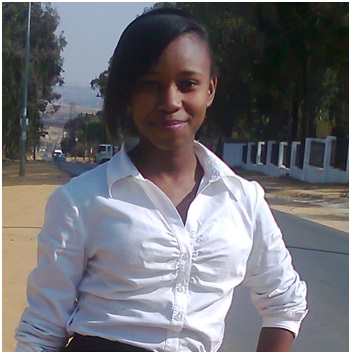 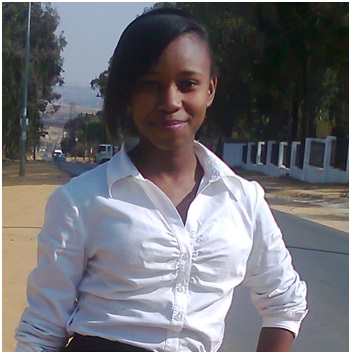 